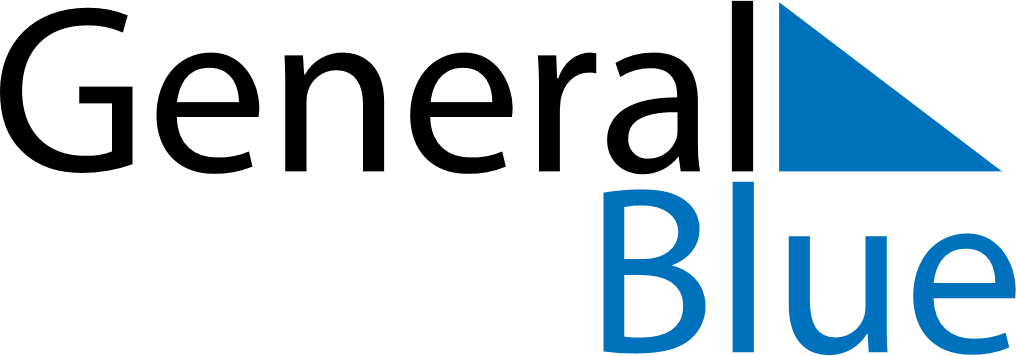 January 2024January 2024January 2024January 2024January 2024January 2024Mullsjoe, Joenkoeping, SwedenMullsjoe, Joenkoeping, SwedenMullsjoe, Joenkoeping, SwedenMullsjoe, Joenkoeping, SwedenMullsjoe, Joenkoeping, SwedenMullsjoe, Joenkoeping, SwedenSunday Monday Tuesday Wednesday Thursday Friday Saturday 1 2 3 4 5 6 Sunrise: 8:49 AM Sunset: 3:25 PM Daylight: 6 hours and 36 minutes. Sunrise: 8:49 AM Sunset: 3:26 PM Daylight: 6 hours and 37 minutes. Sunrise: 8:48 AM Sunset: 3:28 PM Daylight: 6 hours and 39 minutes. Sunrise: 8:48 AM Sunset: 3:29 PM Daylight: 6 hours and 41 minutes. Sunrise: 8:47 AM Sunset: 3:31 PM Daylight: 6 hours and 43 minutes. Sunrise: 8:47 AM Sunset: 3:32 PM Daylight: 6 hours and 45 minutes. 7 8 9 10 11 12 13 Sunrise: 8:46 AM Sunset: 3:34 PM Daylight: 6 hours and 47 minutes. Sunrise: 8:45 AM Sunset: 3:35 PM Daylight: 6 hours and 50 minutes. Sunrise: 8:44 AM Sunset: 3:37 PM Daylight: 6 hours and 52 minutes. Sunrise: 8:43 AM Sunset: 3:39 PM Daylight: 6 hours and 55 minutes. Sunrise: 8:43 AM Sunset: 3:41 PM Daylight: 6 hours and 57 minutes. Sunrise: 8:41 AM Sunset: 3:42 PM Daylight: 7 hours and 0 minutes. Sunrise: 8:40 AM Sunset: 3:44 PM Daylight: 7 hours and 3 minutes. 14 15 16 17 18 19 20 Sunrise: 8:39 AM Sunset: 3:46 PM Daylight: 7 hours and 6 minutes. Sunrise: 8:38 AM Sunset: 3:48 PM Daylight: 7 hours and 10 minutes. Sunrise: 8:37 AM Sunset: 3:50 PM Daylight: 7 hours and 13 minutes. Sunrise: 8:35 AM Sunset: 3:52 PM Daylight: 7 hours and 16 minutes. Sunrise: 8:34 AM Sunset: 3:54 PM Daylight: 7 hours and 20 minutes. Sunrise: 8:32 AM Sunset: 3:56 PM Daylight: 7 hours and 23 minutes. Sunrise: 8:31 AM Sunset: 3:58 PM Daylight: 7 hours and 27 minutes. 21 22 23 24 25 26 27 Sunrise: 8:29 AM Sunset: 4:01 PM Daylight: 7 hours and 31 minutes. Sunrise: 8:28 AM Sunset: 4:03 PM Daylight: 7 hours and 35 minutes. Sunrise: 8:26 AM Sunset: 4:05 PM Daylight: 7 hours and 38 minutes. Sunrise: 8:24 AM Sunset: 4:07 PM Daylight: 7 hours and 42 minutes. Sunrise: 8:23 AM Sunset: 4:10 PM Daylight: 7 hours and 46 minutes. Sunrise: 8:21 AM Sunset: 4:12 PM Daylight: 7 hours and 50 minutes. Sunrise: 8:19 AM Sunset: 4:14 PM Daylight: 7 hours and 55 minutes. 28 29 30 31 Sunrise: 8:17 AM Sunset: 4:16 PM Daylight: 7 hours and 59 minutes. Sunrise: 8:15 AM Sunset: 4:19 PM Daylight: 8 hours and 3 minutes. Sunrise: 8:13 AM Sunset: 4:21 PM Daylight: 8 hours and 7 minutes. Sunrise: 8:11 AM Sunset: 4:23 PM Daylight: 8 hours and 12 minutes. 